1布里斯本廣場圖書館與顧客中心講者：Sharan Harvey布里斯本市政府圖書館服務經理2.簡介關於布里斯本市立圖書館系統顧客研究: 理想的圖書館布里斯本市立圖書館系統的服務傳遞模式與顧客導向的設計顧客研究:未來的圖書館3.布里斯本市立圖書館系統2013/2014年重要統計數字人口  		　　　　　　1千1百萬人 ( 1,367平方公里)借書量 		　　　　　　9千4百萬次借書與下載訪客 		　　　　　　6千3百萬會員       　　　　　　 470,593人 (人口數的43%)社區使用    　　　　　　人口數的75%活動參與   　　　　　　 364,454人次網際網路與無線網路使用  1百78萬6千次圖書館會議室使用        51,957 小時館藏數量				1百37萬冊 (人均1.24冊)圖書館服務據點          33圖書館+1行動書車+檔案館工作人員                285位全職員工顧客滿意度              94%4.我們的願景圖書館將成為布里斯本市民終身最喜愛的埸域，去與人聯繫, 閱讀, 學習, 工作, 放鬆…以及探索新的想法。5.理想的圖書館6.理想的圖書館是快樂的，現代化的，活潑的！自然光源多彩的激發性氛圍現代化的環境與傢俱—將圖書館帶進二十一世紀社交環境 – 不再無聊與安靜兒童玩樂與學習的地方＂非常有魅力的、看起來不像是學校的建築…是一個你會想要接近、並想’這是一個好地方’，現代化的建築，可愛的色彩，裡面光線很好。＂＂像社區一樣，有很多可以互動的空間，我希望可以看到有兒童和成人專屬的區域，也有他們可以互動的地方。＂7.理想的圖書館是一個可以放鬆與社交的地方理想的圖書館反映人們今日的生活方式	設置有咖啡和零食的社交區塊，讓人們可以社交、放鬆、久待。　　也要設置有安靜、輕鬆的區塊，讓人們感到舒適、,安靜地閱讀。因為布里斯本的氣候，很多民眾相當熱愛圖書館的戶外閱讀區。8.理想的圖書館是”我” – 這個我很”酷”！好的咖啡、飲料和食物使人緩和的音樂、使人激昂的音樂現代、舒適的傢俱可接觸今日（或是明日）的科技全面的新舊知識、時髦的、讓我可以創造與發展9.＂不酷＂的概念安靜的、黃褐且黑暗的、老舊的、反社交的、嚴肅的、靜態的、無聲的、無趣的。＂圖書館不是酷的地方，你為什麼要去那裡？＂10.＂酷＂的概念快樂的、現代的、明亮的、年輕的、動態的、啟發的、友善的。也是安靜的、輕鬆的、舒適的、時髦的、聚焦的、多元的。11.理想的圖書館沒有一成不變的圖書館員理想的圖書館有友善的圖書館工作人員，他們不只在那裡幫助你，更會引導你參與	不只是那種忙著把圖書放回對的架位的圖書館工作人員，	也要能與不知如何是好的讀者閒談、並且協助他們。和圖書館員的個人連結是很重要的	建立讀者與館員的關係，讓民眾知道圖書館員可以協助他們更了解圖書館。12.布里斯本廣場圖書館與顧客中心13.布里斯本廣場14-17. [相片]18.背景2006年11月開幕布里斯本市政府重新安置CBD 辦公室，有4000位員工，設有交通管理中心、員工健康中心，全部是臨櫃辦理的客服部門。布里斯本廣場 -- 市政府CBD的主要地點 – 位於皇后街購物中心，可鳥瞰河景，與南岸文化特區相連。 38 層高的塔樓，零售商店與開放性公共空間混合。布里斯本廣場圖書館與顧客中心：CBD圖書館、客服中心、法律服務、發展評估 / 申請人會議。 5,000平方公尺的圖書館與顧客中心，每週開放七天。四個市府部門，一致的市府文化。 19.今日動態的設計: 2013年擴建 – 現在有5,500平方公尺綜合服務台200 席的表演／展出空間更多安靜的K書與閱讀區閱讀大廳提供館藏瀏覽重新配置的館藏運用新穎的科技提高館員的效率、加強讀者的互動與便利性戶外空間：每週都有的農貿市集20.圖書館與顧客中心的服務模式市府對市民、遊客、商務人士提供方便的臨櫃服務之單一據點。四個專業知識團隊，單一的市府文化。回應服務管道轉變的趨勢 – 增加客戶自助服務與線上辦理。工作人員注重前廳與高價值的活動聰明地運用科技模範的零公害圖書館現代的CBD公共圖書館 – 生氣勃勃且友善的社區中心21.底層 – 快速服務22.新聞區
新聞、運動、氣象、財經… 提供快速的資訊。
23.一樓中央商務中心 – 知識服務24.生氣勃勃且可透視的 – 從二樓從底層之視角25.全區無線網路、可進食、明顯清楚的標示26.館藏: 102,000件；年借書量： 610,000冊；轉換辦：每年6次。27.圖書館做為”社區中的休閒空間”
社交空間可以讓人與人聯繫、閱讀、學習、工作、放鬆….以及探索新的想法。28. 29 [相片]30.兒童區31.學習區個人與團體都能在舒適、具支持性的環境中線上學習。32.與人聯繫與會面33.安靜閱讀與Ｋ書34.環繞著展覽品與藝術品35.學習是一種社會經驗36.作者是我們精通文學的搖滾巨星!37. [相片]38.圖書館空間使用行為的改變：新的機會!39.對映到明日的圖書館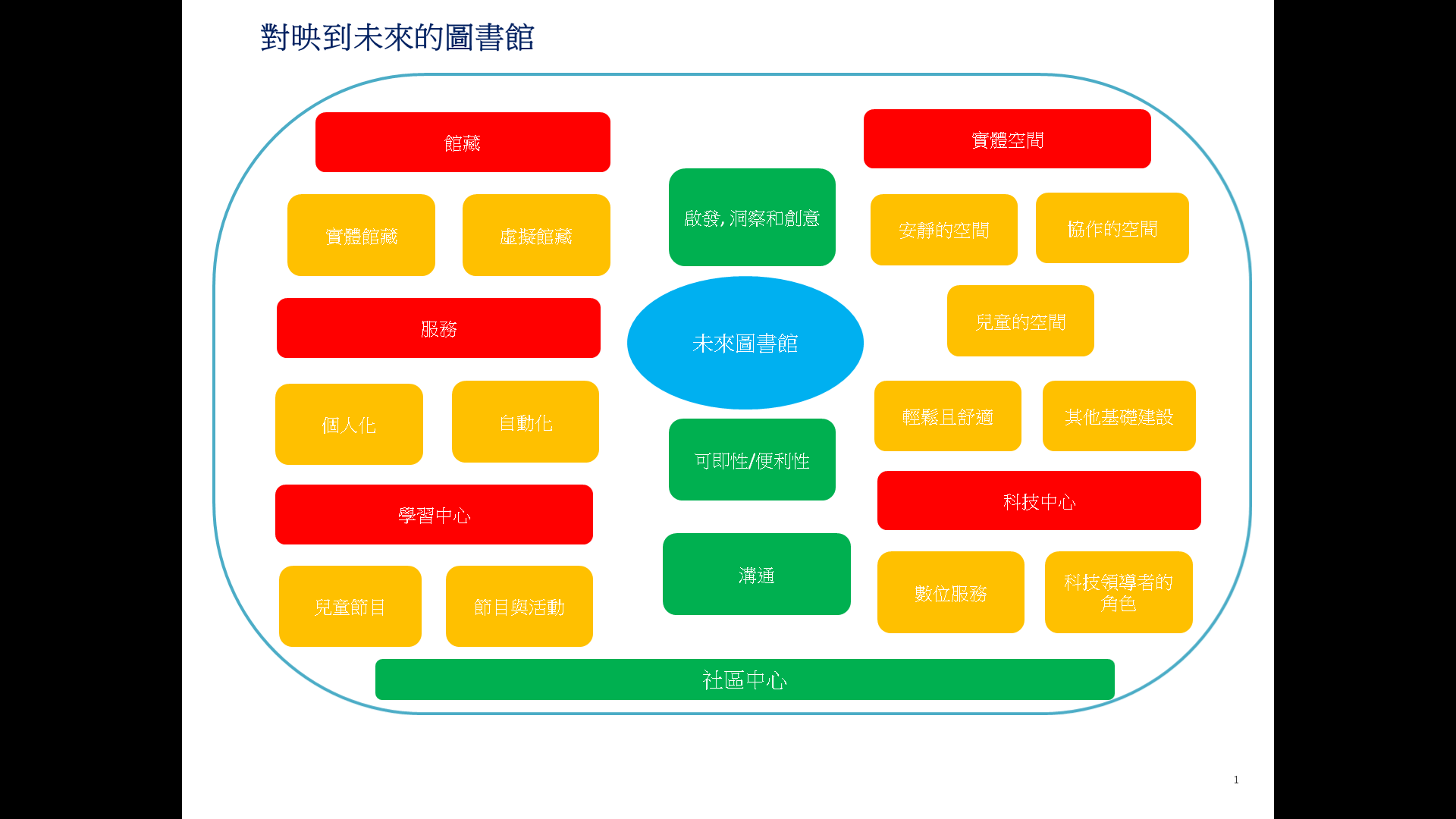 40.館藏: 顧客珍視圖書資料可觸性的特質，並且預期實體館藏將持續存在，但同時也接受科技將使館藏資源轉向電子化。電子書使用者期望圖書館提供高品質的虛擬館藏。在這個館藏由實體轉變成虛擬之際，圖書館必須了解並回應使用者的不同偏好。加強電子館藏在實體圖書館中的能見度。實體空間:顧客希望圖書館可以成為平衡他們各種強烈需求的地方：安靜的空間、熱鬧地舉辦活動、兒童可去的地方、協作空間。顧客喜愛生氣勃勃、現代化、清潔、寬敞的圖書館，並且與釋放能量且表現在地個性的戶外空間連結。空間應該要能＂代言＂圖書館，其設計應該要有趣、有創意、並具功能性。顧客偏好開放式的圖書館，也必須是能在不同時間、滿足不同使用者群不同需求的功能性實體空間。當到訪圖書館的時間與次數增加，舒適、便利、高品質設備成為基本要求。41.服務:顧客表達了對＂個人化服務＂的強烈需求，且這個需要必須與＂自動化服務＂相互平衡。技術中心:科技漸漸地支持這個城市許多生活層面，圖書館將持續支持顧客使用科技，並且掌握數位時代中資訊科技的最新進展。學習中心:顧客了解終身學習與個人發展的益處，他們運用各種方法積極尋求與社區連結的機會，當他們到訪圖書館，他們期望被自己所學的東西所啟發和感到驚喜。42.聯絡資訊: Sharan.Harvey@brisbane.qld.gov.au